ĐỀ KIỂM TRA 15 PHÚT – BÀI 17. TẾ BÀO I. DẠNG 1 – ĐỀ KIỂM TRA TRẮC NGHIỆMĐỀ 1(Chọn chữ cái trước câu trả lời đúng nhất.)Câu 1. Chức năng của tế bào đối với cơ thể sống:A. Sinh trưởng (lớn lên), sinh sản B. Hấp thu chất dinh dưỡng C. Hô hấp, cảm ứng, bài tiết D. Tất cả đáp án trênCâu 2. Đặc điểm của tế bào nhân thực làA. có thành tế bào.B. có chất tế bàoC. có màng nhân bao bọc vật chất di truyền.D. có lục lạp.Câu 3. Quan sát tế bào người ta thường sử dụngA. Kính hiển viB. Kính lúpC. Mắt thườngD. Cả ba đáp án trênCâu 4. Vật nào sau đây có cấu tạo từ tế bào?A. Xe ô tô.B. Cây cầu.C. Cây bạch đàn.D. Ngôi nhàCâu 5. Lục lạp ở tế bào thực vật có chức năng gì?A. Tổng hợp proteinB. Lưu trữ thông tin di truyềnC. Kiểm soát các chất đi vào và đi ra khỏi tế bàoD. Tiến hành quang hợpCâu 6.  Tại sao nói tế bào là đơn vị cấu trúc cơ thể?A. Tế bào thực hiện chức năng trao đổi chấtB.Tế bào thực hiện chức năng sinh trưởngC.Tế bào thực hiện chức năng sinh sản và di truyềnD. Mọi cơ thể sống đều cấu tạo từ tế bào, nó là đơn vị cấu tạo bé nhất của cơ thể sốngCâu 7. Khi một tế bào lớn lên và sinh sản sẽ có bao nhiều tế bào mới hình thành?A. 8               B. 6                 C. 4                 D. 2.Câu 8. Tế bào nào khác biệt hơn so với các tế bào còn lại về kích thước:A. Tế bào biểu bì láB. Tế bào thần kinh ở ngườiC. Tế bào trứng cáD. Tế bào vi khuẩnCâu 9. Robert Hooke lần đầu tiên quan sát thấy tế bào từ loại cây nào?A. Cây táo.B. Cây đậu.C. Cây lúa.D. Cây sồi.Câu 10. Đây là tế bào nào?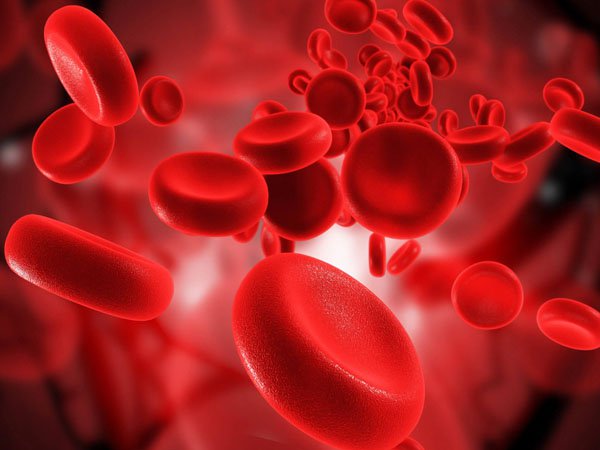 A. Tế bào hồng cầu.B. Tế bào thần kinh.C. Tế bào cơ.D. Tế bào biểu bì.GỢI Ý ĐÁP ÁN(Mỗi câu đúng tương ứng với 1 điểm)ĐỀ 2(Chọn chữ cái trước câu trả lời đúng nhất.)Câu 1. Vật nào sau đây có cấu tạo từ tế bào?A. Xe ô tô.                       B. Cây cầu.C. Cây bạch đàn.            D. Ngôi nhà.Câu 2. Tế bào không cấu tạo nên vật nào sau đây?A. Con dao.                     B. Bông hoa.C. Chiếc lá.                     D. Con cá.Câu 3.  Loại tế bào nào sau đây có thể quan sát bằng mắt thường?A. Tế bào trứng cá.                   B. Tế bào vảy hành.C. Tế bào mô giậu.                    D. Tế bào vi khuẩn.Câu 4. Các tế bào phải quan sát bằng kính hiển vi là :A. Tế bào trứng cá, tế bào chim ruồi, tế bào cá voi xanh.B. Tế bào vi khuẩn, tế bào chim ruồi, tế bào cá voi xanh.C. Tế bào vi khuẩn, lục lạp, virus.D. Các đáp án trên đều sai.Câu 5. Chọn đáp án đúng nhất?A. Chúng ta có thể quan sát tế bào có kích thước 1mm hoặc 10mm bằng mắt thường.B. Chúng ta có thể quan sát tế bào 1µm, 10µm hoặc 100µm bằng kính hiển vi quang học.C. Cả hai đáp án đều đúng.D. Cả hai đáp án đều sai.Câu 6. Tại sao nói tế bào là đơn vị cấu trúc cơ thể?A. Tế bào thực hiện chức năng trao đổi chất.                B. Tế bào thực hiện chức năng sinh trưởng.C. Tế bào thực hiện chức năng sinh sản và di truyền.D. Mọi cơ thể sống đều được cấu tạo từ tế bào. Nó là đơn vị cấu tạo nhỏ nhất của sự sống.Câu 7. Tại sao mỗi loại tế bào đều có hình dạng và kích thước khác nhau?A. Mỗi loại tế bào đều có hình dạng và kích thước khác nhau để chúng không bị chết.B. Mỗi loại tế bào đều có hình dạng và kích thước khác nhau để các tế bào có thể bám vào nhau dễ dàng.C. Mỗi loại tế bào có hình dạng và kích thước khác nhau để phù hợp với chức năng của chúng.D. Mỗi loại tế bào đều có hình dạng và kích thước khác nhau để tạo sự đa dạng cho các loài sinh vật.Câu 8. Đặc điểm nào dưới đây không có ở tế bào nhân sơ?A. Có nhân chưa hoàn chỉnhB. Có roi hoặc lông giúp hỗ trợ di chuyểnC. Có các bào quan có màngD. Có ribosomeCâu 9. Kích thước trung bình của tế bào khoảng.A. 0,5 – 100 micromet.B. 0,5 – 10 micromet.C. 10 – 100 micromet.D. 1 – 100 micromet.Câu 10. Sự lớn lên và sinh sản của tế bào không mang ý nghĩa nào sau đây?A. Là cơ sở cho sự lớn lên của sinh vậtB. Là dấu hiệu cho thấy cơ thể đã đến tuổi sinh sảnC. Giúp thay thế các tế bào già, các tế bào chết hoặc bị tổn thương ở sinh vậtD. Tất cả các ý trên đều saiGỢI Ý ĐÁP ÁN(Mỗi câu đúng tương ứng với 1 điểm)II. DẠNG 2 – ĐỀ KIỂM TRA TỰ LUẬNĐỀ 1Câu 1 ( 6 điểm). Tế bào là gì? Nêu các đặc điểm về hình dạng và kích thước của tế bào.Câu 2 ( 4 điểm). Kể tên một số tế bào quan sát được bằng kính hiển vi và tế bào quan sát được bằng mắt thường.GỢI Ý ĐÁP ÁN:ĐỀ 2Câu 1 ( 6 điểm). Vì sao nói tế bào là đơn vị cấu tạo cơ bản của mọi sinh vật. Sự thay đổi trong hình dạng và kích thước tế bào có thể ảnh hưởng ra sao đến chức năng sinh lý của cơ thể và các cơ quan?Câu 2 ( 4 điểm). Tại sao hầu hết tế bào có kích thước rất nhỏ?GỢI Ý ĐÁP ÁN:III. DẠNG 3 – ĐỀ TRẮC NGHIỆM VÀ TỰ LUẬNĐỀ 1I. Phần trắc nghiệm (4 điểm)(Chọn chữ cái trước câu trả lời đúng nhất.)Câu 1. Vì sao nhân tế bào là nơi lưu giữ các thông tin di truyền?A. Vì nhân tế bào chứa vật chất di truyềnB. Vì nhân tế bào là trung tâm điều khiển mọi hoạt động sống của tế bàoC. Vì nhân tế bào là nơi diễn ra mọi hoạt động sống của tế bàoD. Vì nhân tế bào kiểm soát các chất đi vào và đi ra khỏi tế bàoCâu 2. Tế bào động vật khác tế bào thực vật ở điểm nào?A. Đa số không có thành tế bàoB. Đa số không có ti thểC. Nhân tế bào chưa hoàn chỉnhD. Có chứa lục lạpCâu 3. Trong bước thực hành quan sát tế bào biểu bì da ếch, theo em, vì sao cần phải nhuộm tế bào biểu bì da ếch bằng xanh methylene?A. Vì biểu bì da ếch dàyB. Vì biểu bì da ếch mỏngC. Vì biểu bì da ếch rất béD. Cả ba đáp án đều saiCâu 4. Trong bước thực hành quan sát tế bào biểu bì da ếch, theo em vì sao cần phải nhuộm tế bào biểu bì da ếch bằng màu xanh methylene?A. Vì biểu bì da ếch rất bé.B. Vì biểu bì da ếch rất dày.C. Vì biểu bì da ếch mỏng.D. Tất cả các phương án trên đều sai.II. Phần tự luận (6 điểm) Câu 1: Lập bảng so sánh tế bào nhân thực, tế bào động vật. Câu 2: Nhờ đâu mà tế bào lớn lên được, tế bào có lớn lên mãi được không? Vì sao?GỢI Ý ĐÁP ÁN:Trắc nghiệm: (Mỗi câu đúng tương ứng với 1 điểm)Tự luận: ĐỀ 2I. Phần trắc nghiệm (4 điểm)(Chọn chữ cái trước câu trả lời đúng nhất.)Câu 1. Thành phần nào dưới đây có cả ở tế bào nhân sơ và tế bào nhân thực?A. Màng tế bào       B. Chất tế bào       C. Roi, lông mao                 D. Nhân/vùng nhânCâu 2. Một tế bào tiến hành sinh sản 3 lần liên tiếp sẽ tạo ra bao nhiêu tế bào?A. 3 tế bào            B. 6 tế bào            C. 8 tế bào            D. 12 tế bàoCâu 3. Tế bào sẽ ngừng lớn lên khi nào?A. Khi các tế bào vừa mới được sinh raB. Khi các tế bào đạt tới kích thước nhất địnhC. Khi các tế bào ở trong trạng thái sinh trưởngD. Không có đáp án chính xác Câu 4. Tế bào nào có chiều dài lớn nhất trong các loại tế bào sau:A. Tế bào thần kinh người. B. Tế bào hồng cầu.                                    C.  Tế bào biểu bì lá.D. Tế bào cơ người.II. Phần tự luận (6 điểm)Câu 1. Tại sao tế bào được coi là đơn vị cơ bản của các cơ thể sốngCâu 2. Sự khác nhau về kích thước và hình dạng của tế bào có ý nghĩa với sinh vật?GỢI Ý ĐÁP ÁN:Trắc nghiệm: (Mỗi câu đúng tương ứng với 1 điểm)Tự luận: Câu hỏiCâu 1Câu 2Câu 3Câu 4Câu 5Đáp ánDCACDCâu hỏiCâu 6Câu 7Câu 8Câu 9Câu 10Đáp ánDDBDACâu hỏiCâu 1Câu 2Câu 3Câu 4Câu 5Đáp ánCBACCCâu hỏiCâu 6Câu 7Câu 8Câu 9Câu 10Đáp ánDCBABCâuNội dungBiểu điểmCâu 1(6 điểm)Tế bào là:Tất cả các cơ thể sinh vật (thực vật, động vật, con người,...) đều được cấu tạo từ những đơn vị rất nhỏ bé, gọi là tế bào.Tuy nhỏ bé nhưng tế bào có thể thực hiện đầy đủ các quá trình sống cơ bản: sinh trưởng (lớn lên), hấp thụ chất dinh dưỡng, hô hấp, cảm ứng, bài tiết và sinh sảnCác đặc điểm về hình dạng và kích thước của tế bào.Tế bào có nhiều hình dạng khác nhau như hình cầu, hình đĩa, hình sợi, hình sao, hình trụ, hình thoi, hình đa giác,...Đa số các tế bào có kích thước nhỏ bé, chỉ quan sát được bằng kính hiển vi, một số tế bào đủ lớn để quan sát bằng kính lúp hoặc mắt thường1.5 điểm1.5 điểm1.5 điểm1.5 điểmCâu 2( 4 điểm)Tế bào quan sát được bằng kính hiển vi: tế bào vi khuẩn, tế bào thịt quả cà chua, tế bào biểu bì vảy hành, tế bào khí khổng, tế bào hồng cầu,...Tế bào quan sát được bằng mắt thường: tế bào trứng cá, tế bào trứng ếch, tế bào tép chanh tế bào da, tế bào cơ, tế bào mỡ, tế bào gân,...2 điểm2 điểmCâuNội dungBiểu điểmCâu 1(6 điểm)Tế bào quan sát được bằng kính hiển vi: tế bào vi khuẩn, tế bào thịt quả cà chua, tế bào biểu bì vảy hành, tế bào khí khổng, tế bào hồng cầu,...Tế bào quan sát được bằng mắt thường: tế bào trứng cá, tế bào trứng ếch, tế bào tép chanh tế bào da, tế bào cơ, tế bào mỡ, tế bào gân,...Vì mọi sinh vật đều được cấu tạo từ tế bào và tế bào có thể thực hiện đầy đủ các quá trình sống cơ bản như sinh trưởng (lớn lên), hấp thụ chất dinh dưỡng, hô hấp, cảm ứng, bài tiết và sinh sản.2 điểm2 điểm2 điểmCâu 2( 4 điểm)Kích thước tế bào bị hạn chế bởi mối quan hệ giữa diện tích bề mặt (S) và thể tích (V) của nó (tỉ lệ S/V). Khi tế bào lớn lên, thể tích tăng nhanh hơn nhiều so với diện tích bề mặt.Vì nguyên liệu cần cho sự sống của tế bào (như oxygen, chất dinh dưỡng) và chất thải được bài tiết (như khí carbon dioxide) phải đi vào và đi ra tế bào qua bề mặt của nó nên nếu tế bào quá lớn, các chất đi vào và đi ra không đủ nhanh theo yêu cầu của các quá trình sống. Vì vậy, hầu hết tế bào có kích thước rất nhỏ.2 điểm2 điểmCâu hỏiCâu 1Câu 2Câu 3Câu 4Đáp ánAABCCâuNội dungBiểu điểmCâu 1(3 điểm)1 điểm1 điểm1 điểmCâu 2(3 điểm)Nhờ trao đổi chất, tế bào lấy được các chất cần thiết từ môi trường, giúp tế bào lớn lênTế bào chỉ lớn đến một mức độ nhất định thì dừng lại mà không lớn mãi được vì nếu lớn thêm tỉ lệ diện tích bề mặt tế bào trên thể tích tế bào bị giảm đi khiến lượng dưỡng chất đi qua màng tế bào không đủ cung cấp cho tế bào tồn tại		1.5 điểm		1.5 điểmCâu hỏiCâu 1Câu 2Câu 3Câu 4Đáp ánCDBACâuNội dungBiểu điểmCâu 1(3 điểm)Tế bào được coi là đơn vị cơ bản của sự sống vì:- Chúng là thành phần cấu tạo nên cơ thể sinh vật- Tế bào có thể thực hiện đầy đủ các quá trình sống cơ bản1.5 điểm1.5 điểmCâu 2(3 điểm)Sự khác nhau về kích thước và hình dạng của tế bào có ý nghĩa với sinh vật: phù hợp với từng chức năng mà tế bào đảm nhận giúp cho cơ thể sống trao đổi chất, và chuyển hóa năng lượng, sinh trưởng, phát triển, vận động, cảm ứng, sinh sản.1 điểm1 điểm1 điểm